Выписка из ЕГРН для распоряжения материнским капиталом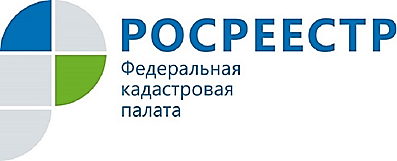 Жительница Курского района обратилась в Кадастровую палату с вопросом: «Решили направить средства маткапитала на улучшение жилищных условий. При подготовке пакета документов оказалось, нужна выписка из реестра недвижимости. Где и в течение какого времени можно получить выписку?»На вопрос отвечает специалист отела подготовки сведений.Действительно, с 1 января 2017 года изменен перечень документов для распоряжения материнским капиталом. Владельцам сертификата для направления средств материнского капитала на улучшение жилищных условий теперь потребуется выписка из Единого государственного реестра недвижимости (ЕГРН), вместо копии свидетельства о праве собственности. Изменения предусмотрены ч. 1.1; ч. 1.3 ст. 10 Федерального закона от 29 декабря 2006 г. N 256-ФЗ "О дополнительных мерах государственной поддержки семей, имеющих детей". Это нововведение связано с изменениями в федеральном законодательстве, по которым государственная регистрация прав на недвижимое имущество удостоверяется не свидетельством о государственной регистрации права собственности, а выпиской из ЕГРН. Заказать выписку можно в электронном виде на портале Росреестра www.rosreestr.ru. Если нет возможности получить услугу в электронном виде, можно обратиться в ближайший офис МФЦ или Кадастровой палаты по Курской области. График работы, адреса офисов Кадастровой палаты и МФЦ можно уточнить по телефону Ведомственного центра телефонного обслуживания Росреестра          8-800-100-34-34 (звонок бесплатный).Предоставление сведений осуществляется в срок не более 3 рабочих дней.